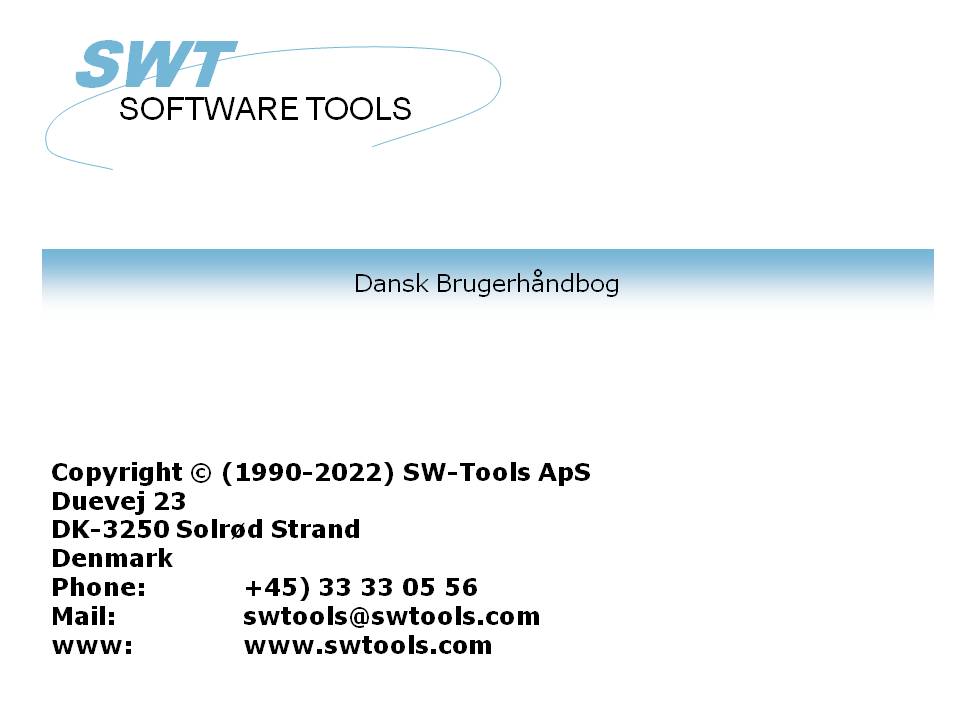 Cube Viewer22/11/01 /  2022-09-01 008.384ContentsContents	21. Preface	41.1. Requirements	51.2. Video	62. The user interface	72.1. The controlpanel	82.1.1. Controlpanel items	92.1.1.1. Favorites	102.1.1.2. Options	112.1.1.3. Measures	122.1.1.4. Dimensions	132.1.1.4.1. Dimension axis	142.1.1.4.2. Dimension values	172.1.1.5. Reports	182.2. The view area	193. Chart view	203.1. View angle	273.2. Legend	283.3. 2D instead of 3D	294. Table view	304.1. Styles	314.2. Pivot function	325. Information view	356. Color control	366.1. Automatic color	376.2. Color according to average	386.3. Color according to calculation	397. Drill-down	407.1. How to drill-down	417.2. Single click drill-down	427.3. How to drill-up	438. Geomarketing	448.1. World map	458.2. Other country specific maps	468.3. Support and license	479. User defined visualization using Microsoft PowerPoint	489.1. Rules for the slide definition	519.1.1. Fill color rule	529.1.2. Textbox rule	539.2. How to save the slide as a map file	5410. Labels	5511. Sorting and view settings	5611.1. Maximum number of elements	5711.2. Sorting	5812. Selections	6012.1. All values - no selection	6112.2. Individual values	6212.3. Advanced selection dialog	6313. Favorites	6413.1. Add a favorite	6513.2. Favorite information	6613.3. List of favorites	6714. Lowlevel data	6815. Comparing multiple measures	7016. Multiple interactive views	7116.1. Duplicating a view	7216.2. Inserting a new view	7316.3. Interaction between views	7416.4. Rotating windows	7516.5. Deleting a view	7617. Reports	7717.1. New report	7817.2. Add view to report	8017.3. Delete report	8217.4. Rename report	8317.5. Printing	8418. Extend with IQ queries	8719. Export and Publish	8819.1. Export a view	8919.2. Predefined publishing to Microsoft Products	9019.2.1. Microsoft Excel	9119.2.2. Microsoft Word	9219.2.3. Microsoft PowerPoint	9319.2.4. Microsoft MapPoint	9419.2.4.1. Postal information	9519.2.4.2. Address information	9620. Keyboard control	9720.1. Generel keyboard settings	9820.2. Ctrl keys	9920.3. Shift+Ctrl keys	10020.4. Special for map view	101Figure list	102Index	1041. PrefaceSW-Tools Cube Viewer provide you with a simple to use user interface to analyse data stored in a cube.It is integrated in the SW-Tools IQ environment because of the following advantages:- IQ is optimal for online queries- IQ runs in the NET-TRIO environment for intra/internet solutions- IQ provides the link back to the real database information for complete drill-down capabilities1.1. RequirementsThe Cube Viewer requires SW-Tools TRIO version 008.036 or higher. It also requires a separate license.1.2. VideoThis manual is based on the BI demosystem and all screenshots is automatically generated in connection with the video. The video is present at the SW-Tools webpagehttp://www.swtools.comThe video is intended to be an assistant for presentations and on-line training sessions.2. The user interfaceThe cube viewer consist of two areas- A controlpanel- A view area2.1. The controlpanelThe controlpanel is a tree view like the windows explorer, where you as user are able to define analytic views of the data stored in the cube. The definition of a view is done by selecting one of the measures and one or more of the dimensions.The controlpanel may be shown or hidden by selecting the Show function on the toolbar or press F11.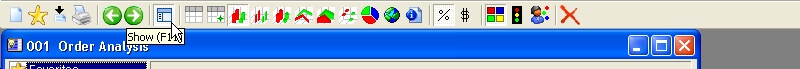 1. The show/hide controlpanel toolbar itemThe controlpanel normally use 20% of the entire with of the window, but you may set this to 20, 30, 40 or 50% using the menu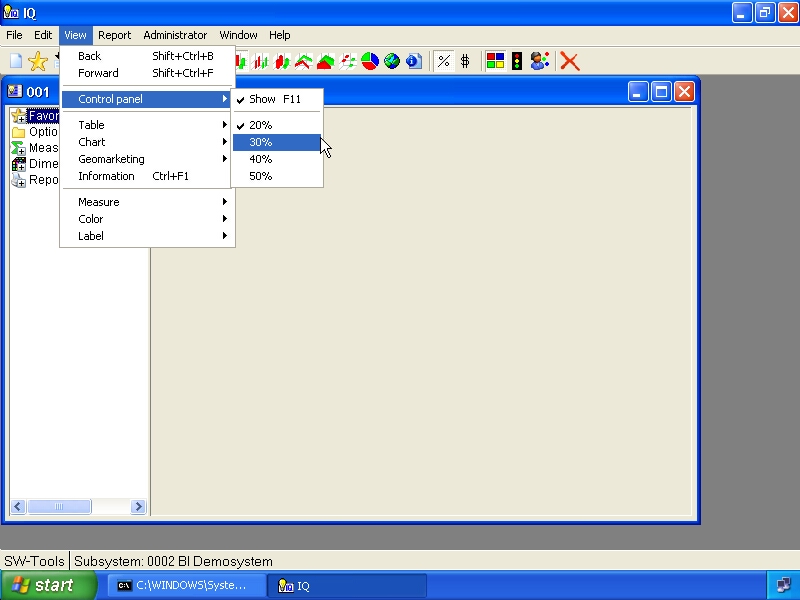 2. Menu for controlpanel size2.1.1. Controlpanel itemsThe controlpanel contain the following items: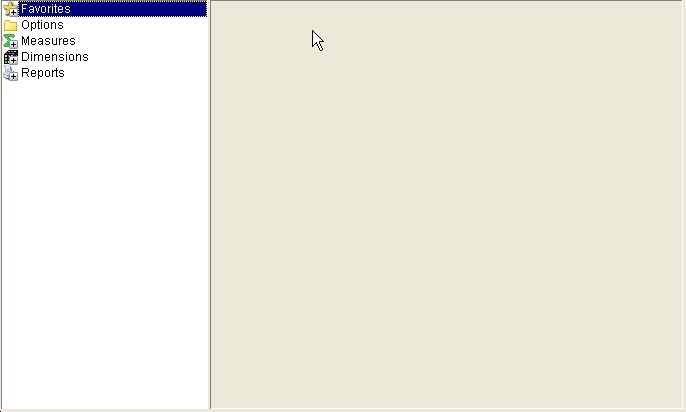 3. The controlpanel itemsAny item within the controlpanel may be selected using the keyboard, that is if the controlpanel have focus. You may use the arrow keys up/down to position youself in the panel and the Enter key to select or deselect an item.If you prefer to use the mouse you may single-click on the symbol left of the item name or double-click on the name to select or deselect the item.Some of the items, normally those who have a + symbol in it are items that contain subitems. Therefore when you select such an item the item will be opened and the + symbol will change to a - and display all subitems underneath it. If the symbol does not change, it is because there are no subitems present for the selected item.2.1.1.1. FavoritesThis item may be opened/closed and contain subitems of every saved view. Please refer to the chapter Favorites later in this manual.2.1.1.2. OptionsThis item may be opened/closed and contain entries for you to control how any axis on a chart should be. For example, you may control how it should be sorted and how many items should be displayed.Please refer to the chapter Sorting and view settings later in this manual.2.1.1.3. MeasuresThis item may be opened/closed and contain all available measures in the cube.Normally you should only select one measure at a time. The manual will however describe how you may work with multiple measure later on.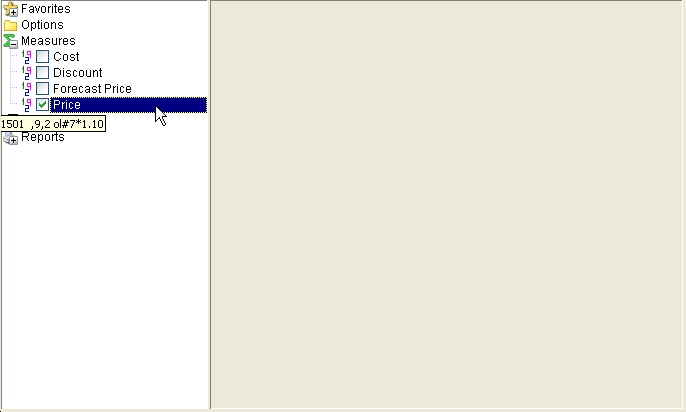 4. Selecting a measure2.1.1.4. DimensionsThis item may be opened/closed and contain all available dimensions in the cube.A dimension may be selected into one of 4 axis.There is two ways you can select a dimension into an axis. By opening the dimension item and checkmark the axis or by right click on the dimension item and select the axis via a menu.2.1.1.4.1. Dimension axisThe measure selected will always be show vertically on a chart. Therefore the dimension can only be used on X, X1, Y or Z.The X axis is the main horisontal axis. It is divided into marks, where each mark dislays the dimension value.The X1 axis os the secondary horisontal axis, or a subaxis on the X axis. This axis will not display any marker and dimension value.The Y axis may be used to stack values vertically. Please be aware that the sums retrieved from the cube is summed up according to this selection, so that each dimension selected on the X, X1 or Z axis is grouped by the dimension selected in the Y axis.A dimension can only be selected on one if the mentioned axis.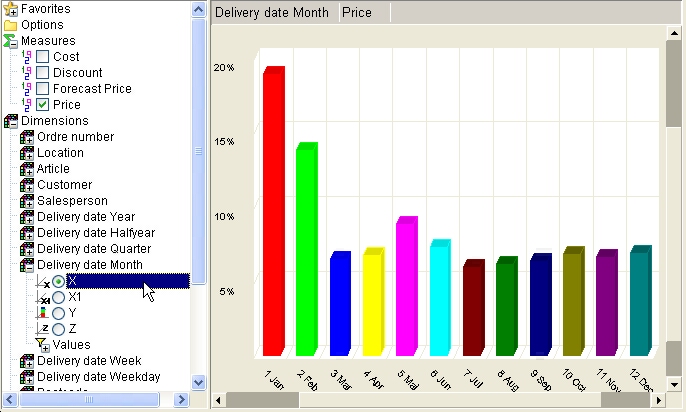 5. Dimension axis X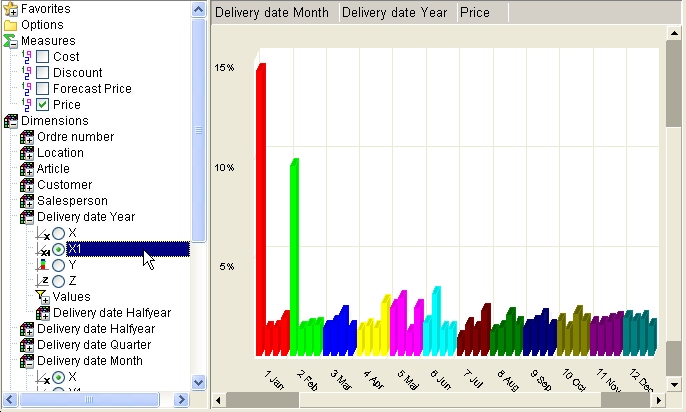 6. Dimension axis X1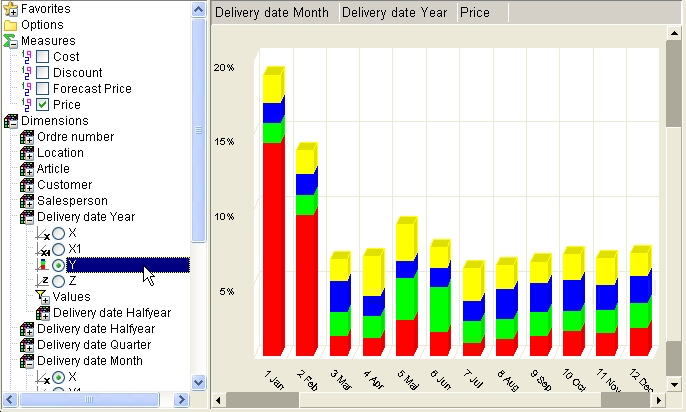 7. Dimension axis Y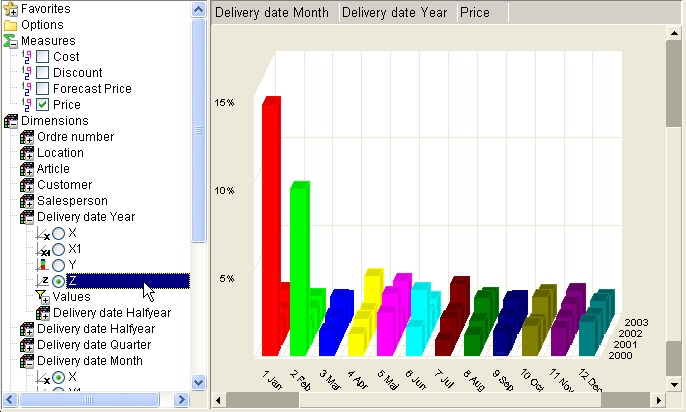 8. Dimension axis Z2.1.1.4.2. Dimension valuesThe subitem dimension values contain a listing of all collected values within the cube. Also, it always contain a first item named All.This section is used to make selections for a dimension, e.g. selecting to view data from a specific year or country.Selections on dimension values may be done even if the dimension is not selected into an axis on the view.Please refer to the chapter Selections later in this manual.2.1.1.5. ReportsThis item can be opened/closed and contain subitems of every saved report. Please refer to the chapter Reports later in this manual.2.2. The view areaThe view area is used to display the information selected. The view is initially not containing anything until you select at least a dimension.The width of the view is always dependent on the size of the controlpanel as described in the previous section.3. Chart viewThe default view of any analysis is a bar chart, but the view can any of the charts shown below. You select the chart type as shown here from the toolbar or using one of the function keys as listed in the chapter Keyboard control.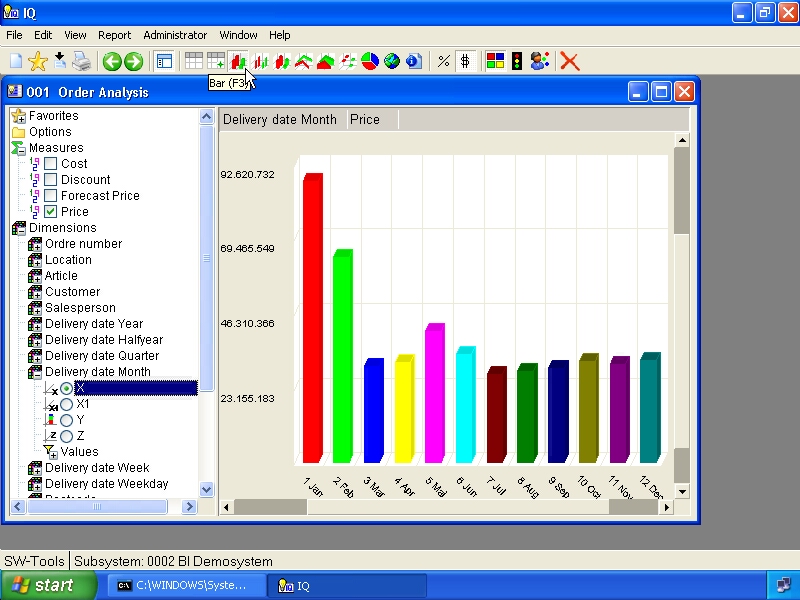 9. Bar chart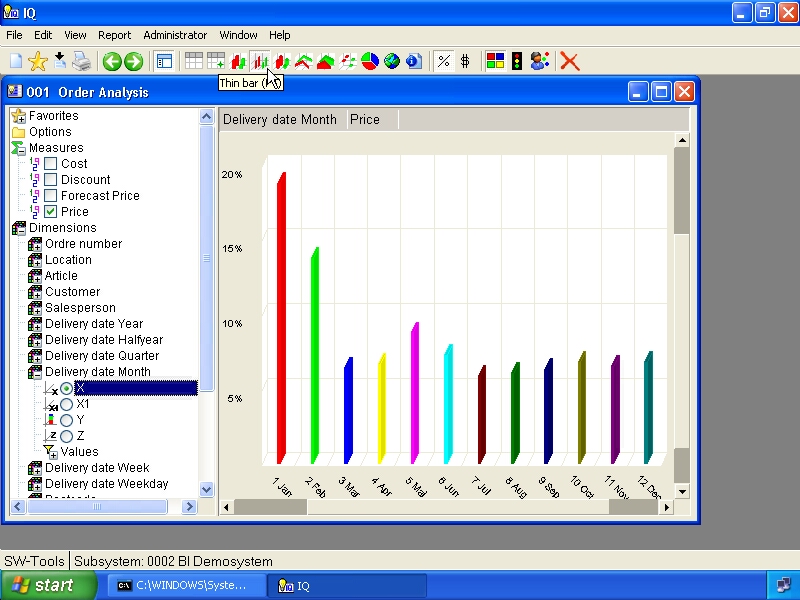 10. Thin bar chart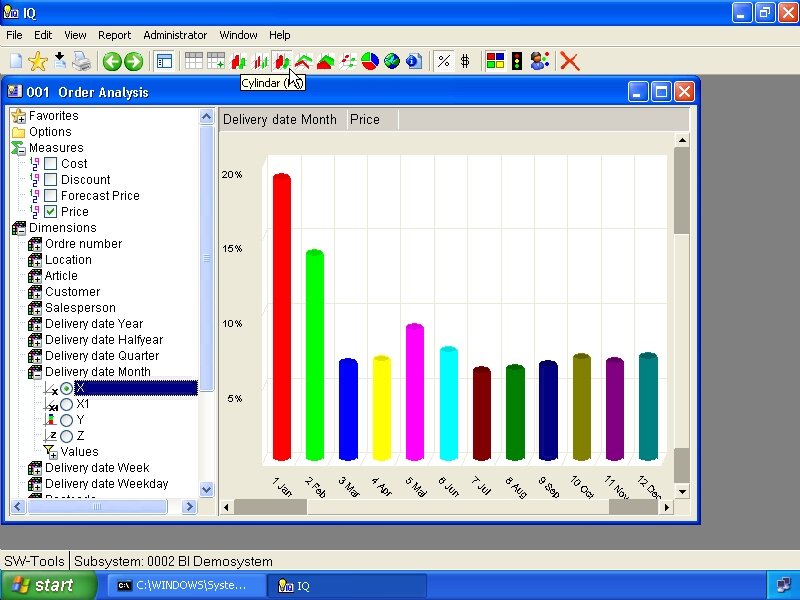 11. Cylindar chart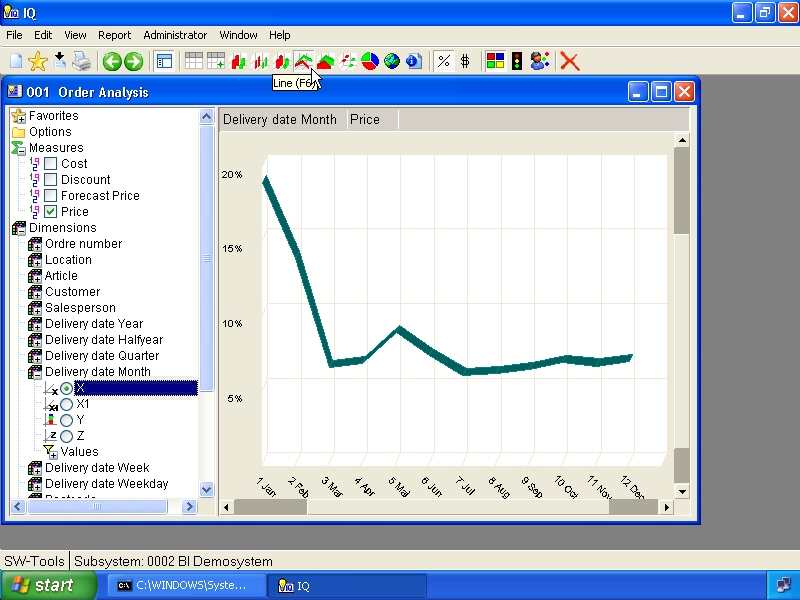 12. Line chart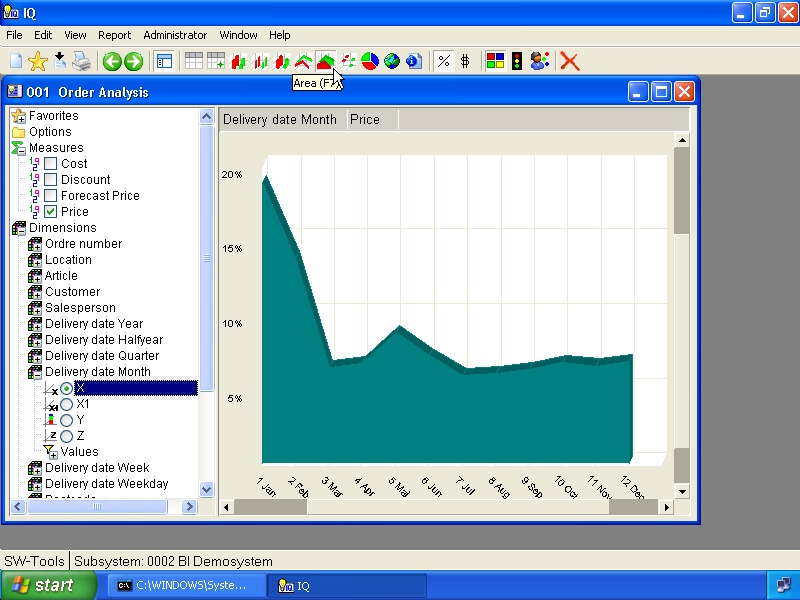 13. Area chart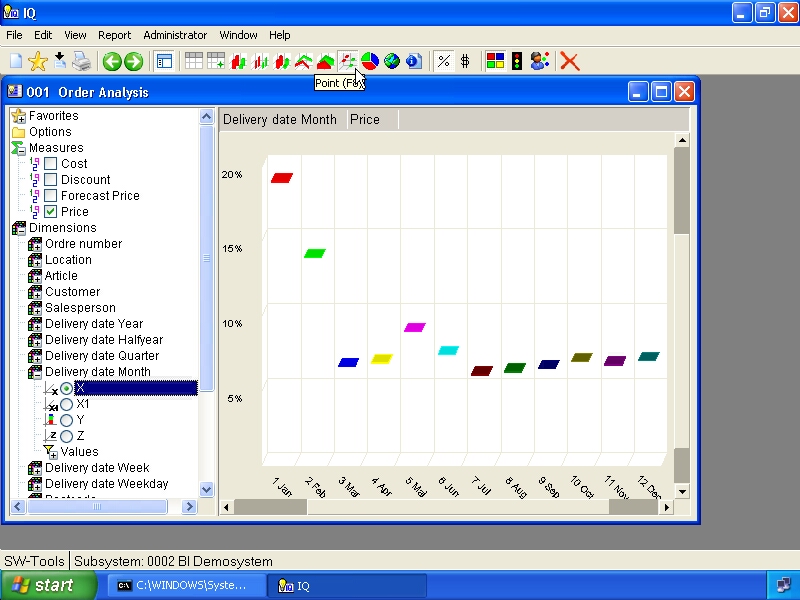 14. Point chart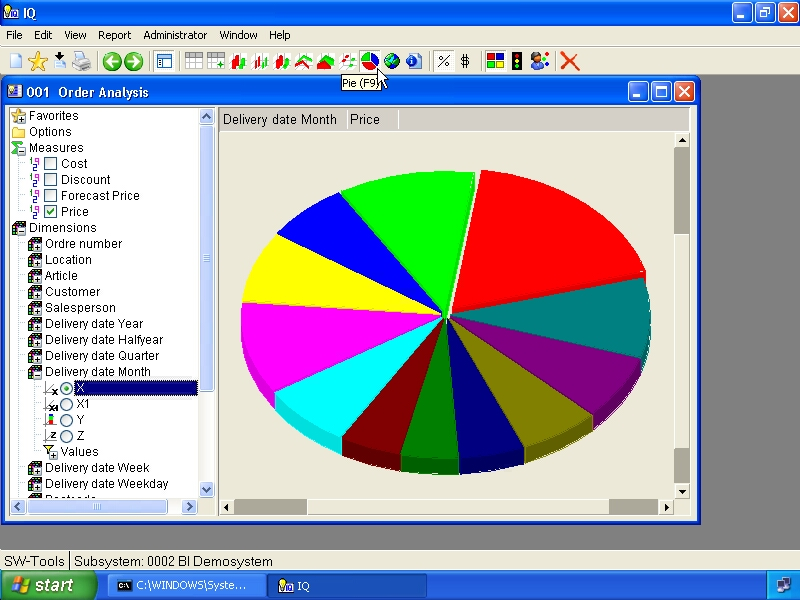 15. Pie chart3.1. View angleThe view angle of a chart may be controlled by the two scrollbars located in the view area.3.2. LegendThe legend of a chart may be shown/hidden using the menu- View, Chart, Legend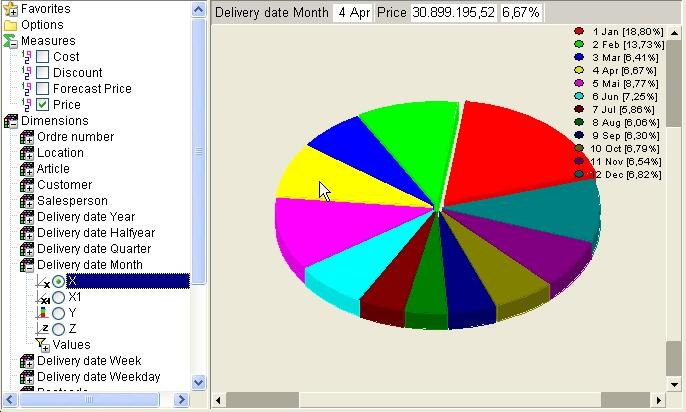 16. Display of legend3.3. 2D instead of 3DThe chart may be displayed as 3D or 2D. You may control this with the menu- View, Chart, 2D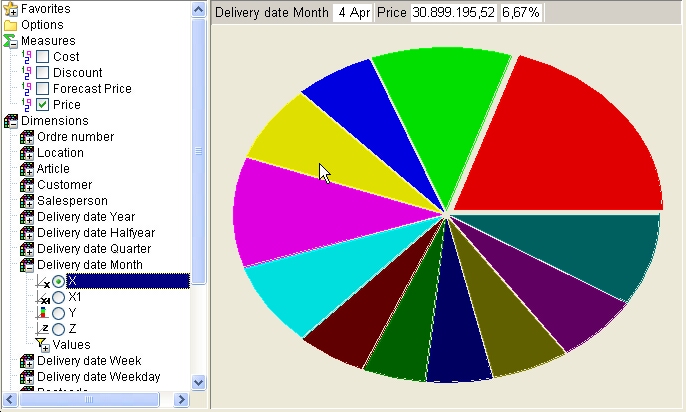 17. Display 2D chartPlease note that 2D chart will not be able to display the Z axis.4. Table view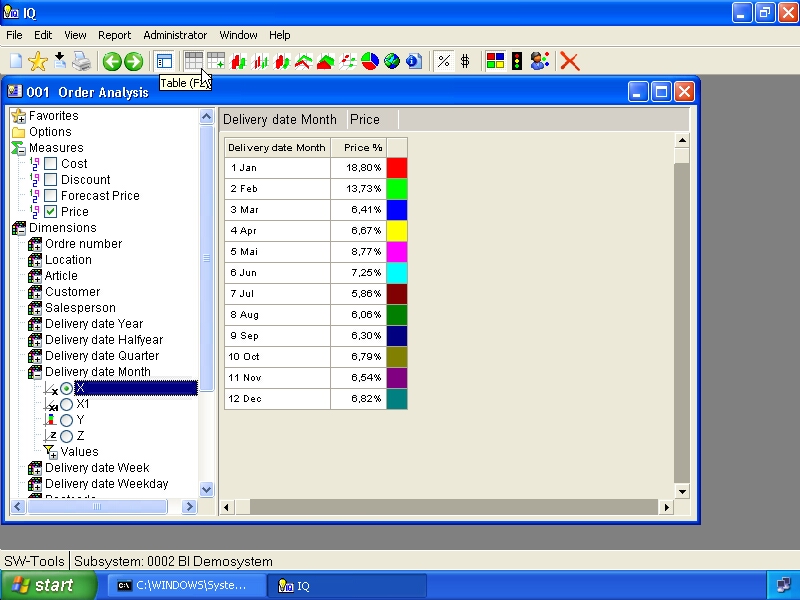 18. Table view4.1. StylesThe following styles may be selected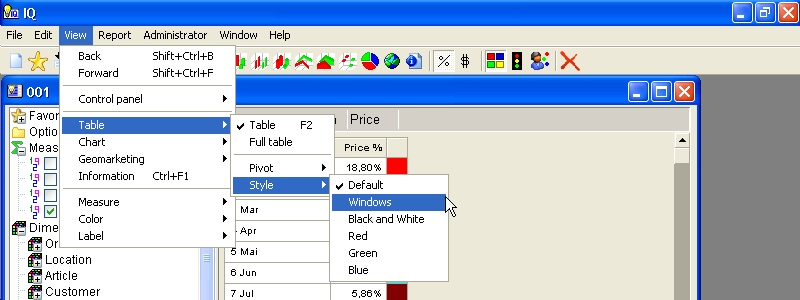 19. Selecting table style4.2. Pivot functionTHe pivot function allows you to control if a table view should be dislayed in rows or columns. This may be controlled for each axis X, X1, Y, Z.For example, if we have selected the following dimensions into a view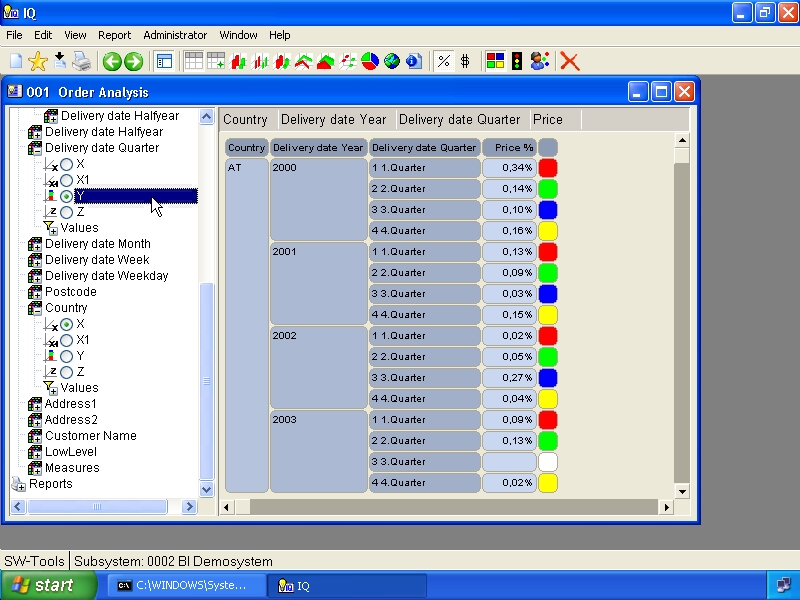 20. Table view of 3 dimensions as rowsand select the the menu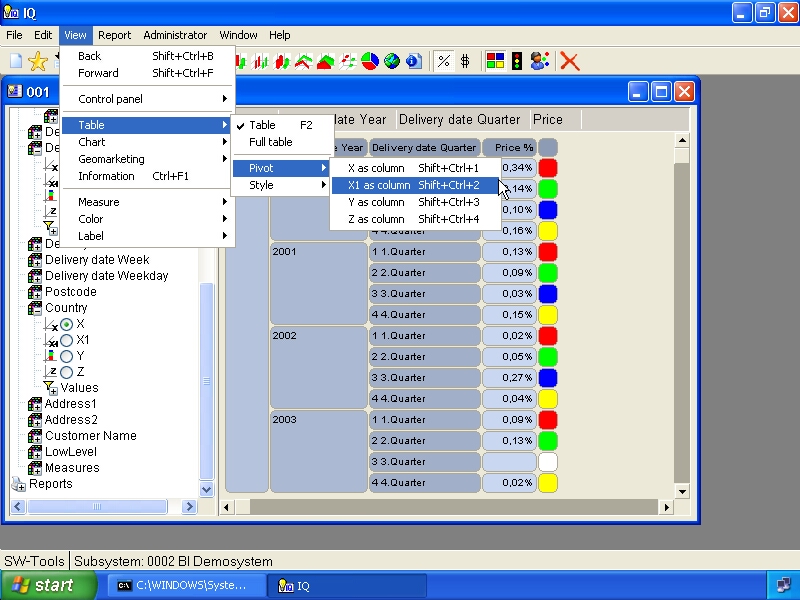 21. Selecting pivot function X1 as columnand in the same manner select the Y axis as column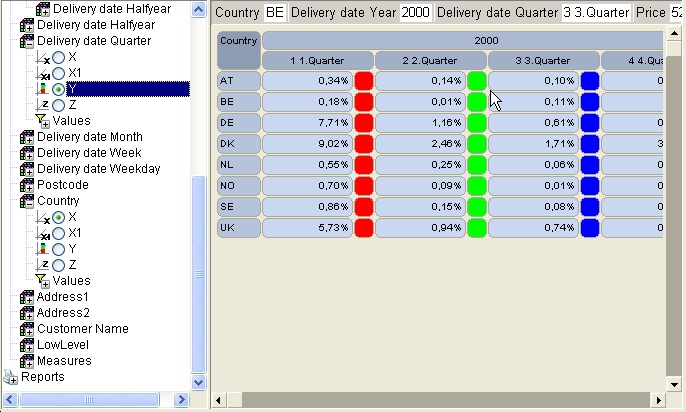 22. Pivot table with X1 and Y as columnThe pivot function delivers a better visual overview of the values in the table view.5. Information viewThe information view may at all times be used just like a chart, table or map view.The information will at all times show the following values according to the measure selected: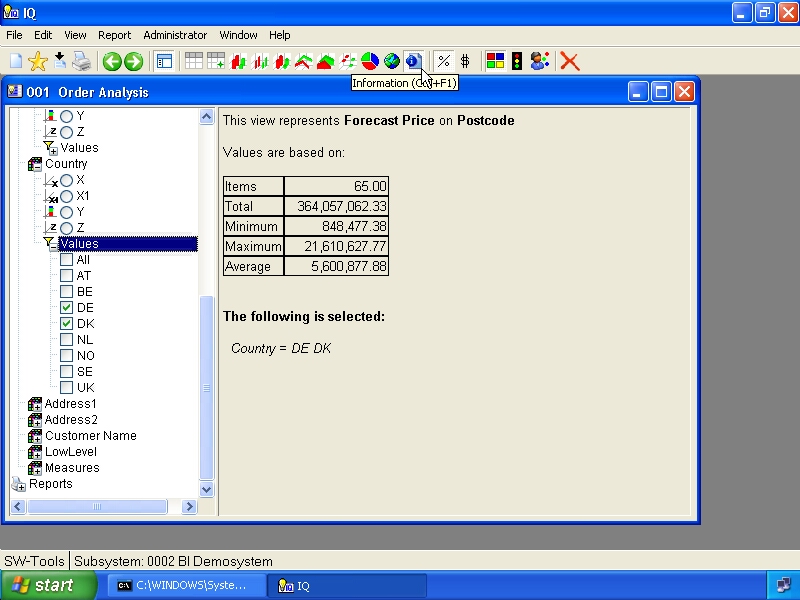 23. Information viewAll selections, on any dimension, and global selections for multiple views will be listed here.This provides the detail description of the analysis.6. Color controlThe color function is intended to make the charts to look nice for a presentation, visually be able to locate items that are below/above the average, or even according to a user defined calculation.6.1. Automatic colorThis color function has a predefined color table which cannot be modified. It is intended to make the chart look nice and to have a unique color for each item.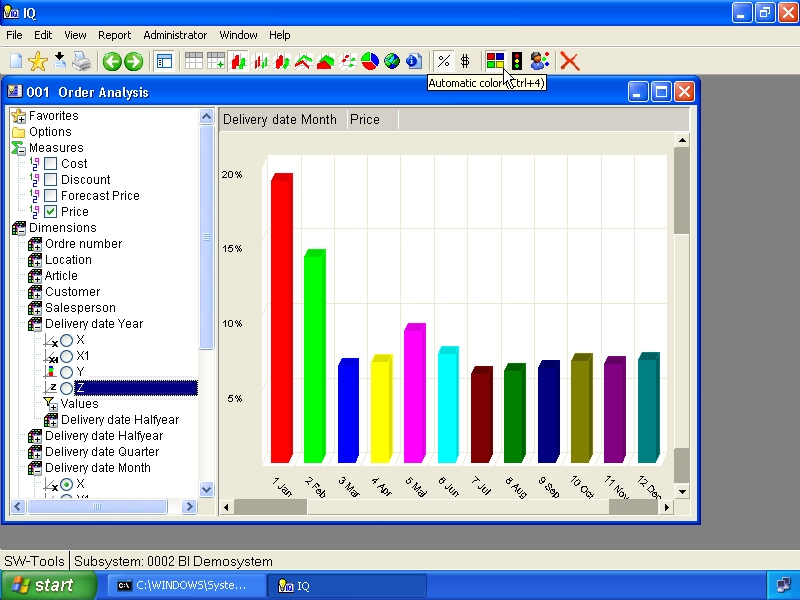 24. Automatic color6.2. Color according to averageThis color function will display a- Red color if the item is below the average value of the entire view- Yellow color if the item is equal to the average value of the entire view- Green color if the item is above the average value of the entire view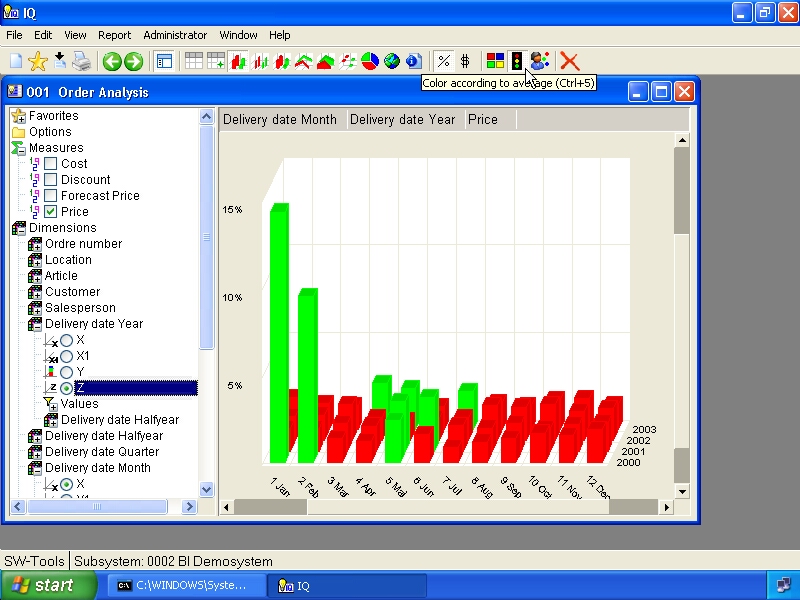 25. Color according to averageIn order to know the exact values used for this please refer to the chapter Information view.6.3. Color according to calculationThis color function may be modified by means of the calculation module. By default it provides a calculated color for an item but also a tooltip showing the- Percentage of the average value for the view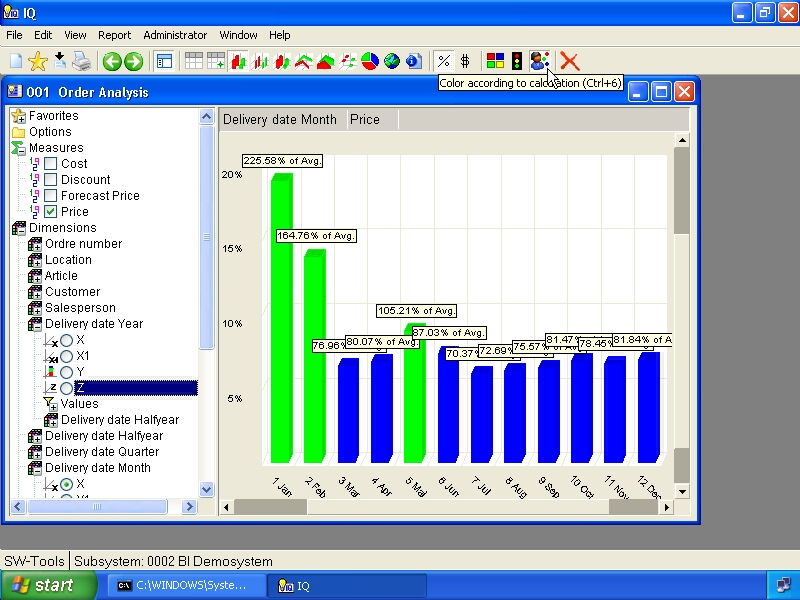 26. Color according to calculationThe calculated color is normally setup by the one who maintain the cube definition.7. Drill-down7.1. How to drill-downYou may click on the chart item and select the menu item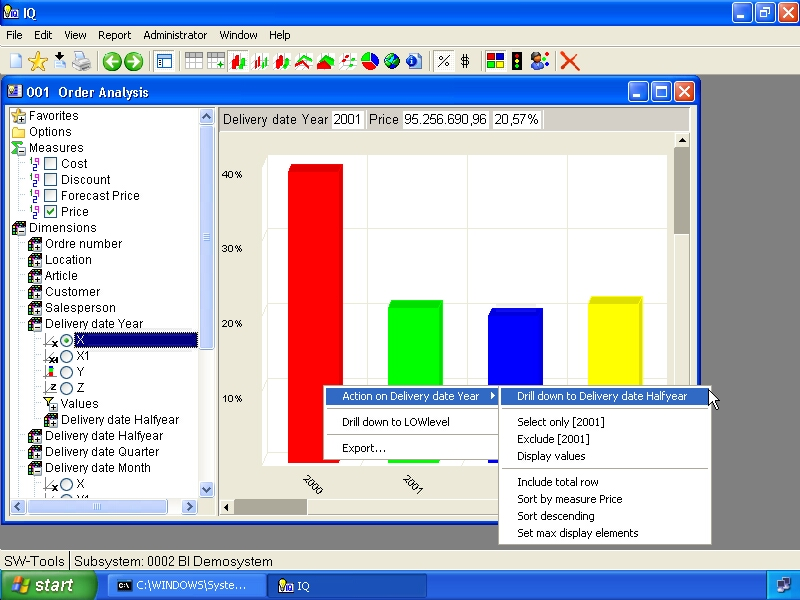 27. Drill-down in date dimension7.2. Single click drill-downThe menu File, Settings, Single click drill-down will make a single click on a chart item drill-down to the next level if and only if the item is designed for drill-down and not a the lowest level.7.3. How to drill-upThe drill-up function may be done in two ways.- Selecting the tollbar item Back- Right click on the item and select menu item Drill-up to ...8. GeomarketingThe cube viewer may not only analyse information using the chart or table view, but according to geographic information such as- Country- State- City- Region- PostalcodeSW-Tools offers predefined maps for the geomarketing.8.1. World mapThe world map is delivered with the SW-Tools Business Intelligence package. It is free of charge.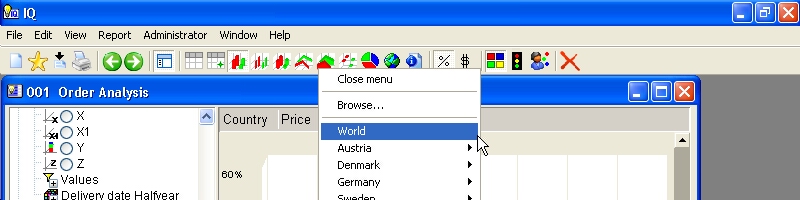 28. Selecting geomarketing map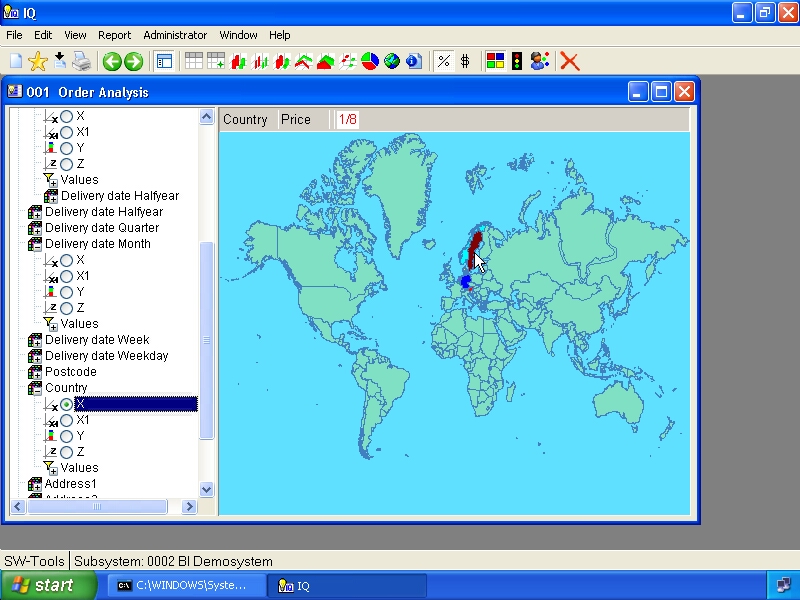 29. Worldmap8.2. Other country specific mapsCurrently SW-Tools offer the following country specific maps:- Austria, Regions- Denmark, Country, State and Zipcode- Germany, Regions, Tow & Country sectors, Zipcode 1 & 2 digit- Sweden, Regions- England, Postalcode Area ID- United States of America, StatesIf this does not satisfy your need, please read chapter User defined visualization using Microsoft PowerPoint and the chapter Export and Publish where you have easy integration with the Microsoft MapPoint application.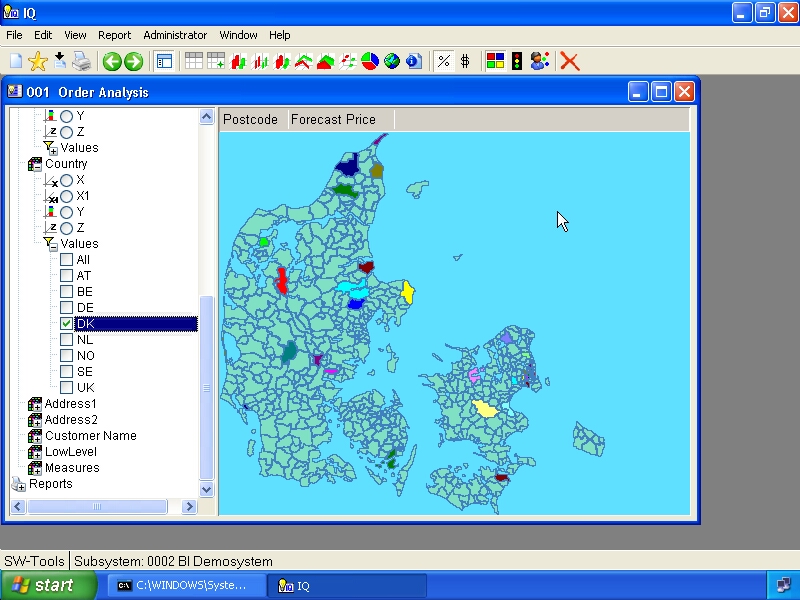 30. Danish Postalcode map8.3. Support and licenseThe world map is delivered with the SW-Tools Business Intelligence package. It is free of charge.Please contact your SW-Tools partner for prices on other geomarketing maps provided by SW-Tools.SW-Tools will maintain the maps and provide updates when nessessary.9. User defined visualization using Microsoft PowerPointApart from the geomarketing feature described in the previous chapter, you are able to define your own visual maps using Microsoft PowerPoint.Allthough it is impossible to describe what you may use this for, the possibilities are unendless and most importantly it is easy for you to use.Even though SW-Tools or Microsoft MapPoint can provide maps for Postalcodes, States and Regions, most customers have their own- Sales regions- Stock locations- Office locations- Customer areas- Organizational diagrams- etc.which almost certainly makes it an impossible task for SW-Tools to provide any imaginable map.A perfect example if this is the cube used in this manual. Here we have a dimension names Location build from the two first digits of the article number. Nevertheless, this dimension represents the location of each article all over the world. Now to visualize this we have setup and saved a user defined map using PowerPoint.The user doing the analysis may now select this map by selecting the Map item on the toolbar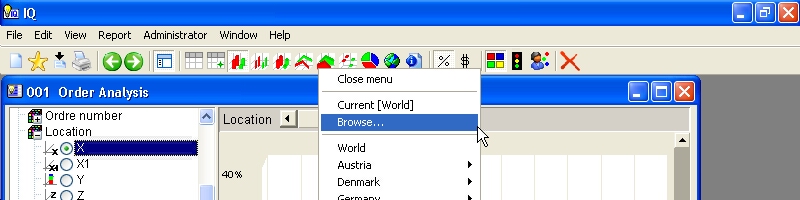 31. Selecting browse mapThe browse function allows the user to load a user specific map file, in the format Windows Meta File (.WMF). This format comes from how we have saved the slide in PowerPoint.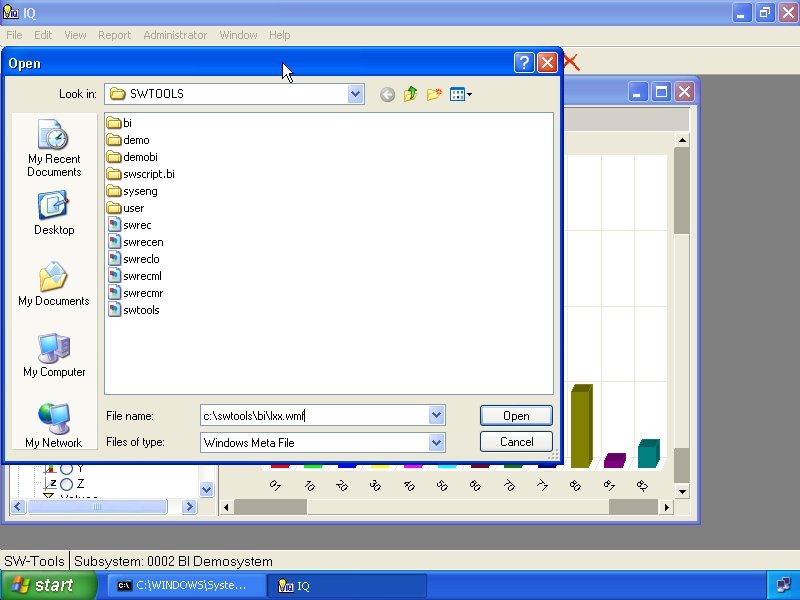 32. Browse for map file dialogThe result will be a view of the user defined map, but with the same functionality as for the normal chart, table or SW-Tools geomarketing map view, e.g. color, label and mouse over functions.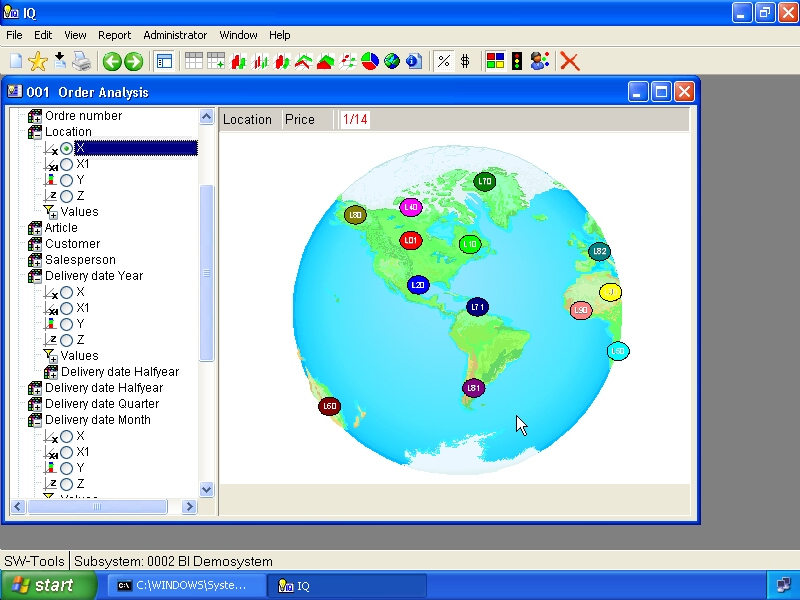 33. Powerpoint map view9.1. Rules for the slide definitionThe rules for defining a PowerPoint slide is simple. You insert any kind of item that PowerPoint can, such as symbols, pictures, etc.Please refer to the sample map in the filec:\swtools\bi\maps2.pptNow, to represent a value of a dimension in the slide you need to insert some kind of symbol, clipart where you are able to control the fill color. On the sample map for the article location we have chosen to use the circle symbol.Once the symbol have been inserted on the slide you need to follow the rules describes here.9.1.1. Fill color ruleThe fill color must be set according to a specific RGB (Red, Green, Blue) color.- Red may be set to a value from 0 to 255- Green may be set to a value from 0 to 255- Blue MUST ALWAYS BE SET TO 1This allows you to make a possible 65536 different items on one map.9.1.2. Textbox ruleSo that the map can link the color of the item to a dimension value you need to insert a textbox somewhere on the slide. The textbox should then contain one line of text for each symbol inserted in the slideSWMAP;8;70where the 3 columns are separated by a semicolon.The first column is fixed to the text SWMAP.The second column is the reference to the color set on the symbol. In this example the symbol must have been set to a fill color, where Red=8, Green=0 and Blue=1.The third column contain the actal value if the dimension, e.g. 70 is the article location.9.2. How to save the slide as a map fileFirst of all you need to save the PowerPoint file as you would normally do. This is then the master file of your defined map(s).Secondly, it is important to remember that the SW-Tools Business Intelligence cannot read the PowerPoint file directly, it need to have the map as a Windows Meta File (.WMF).To save a slide in such a format you need to select the PowerPoint menu- File, Save as...enter a filename, e.g.c:\swtools\bi\lxx.wmfand select the filetypeWindows Meta Filepress OK and answer Current slide when asked.10. LabelsThe following labels may be shown/hidden.- ID- Value- PercentageBy default all labels are hidden. If you need to know the value of a specific item on the chart or in the table move the mouse over the item and the values will be displayed in the top left part of the view area.When you have selected label ID and Value and is about to select label Percentage the view will look like this: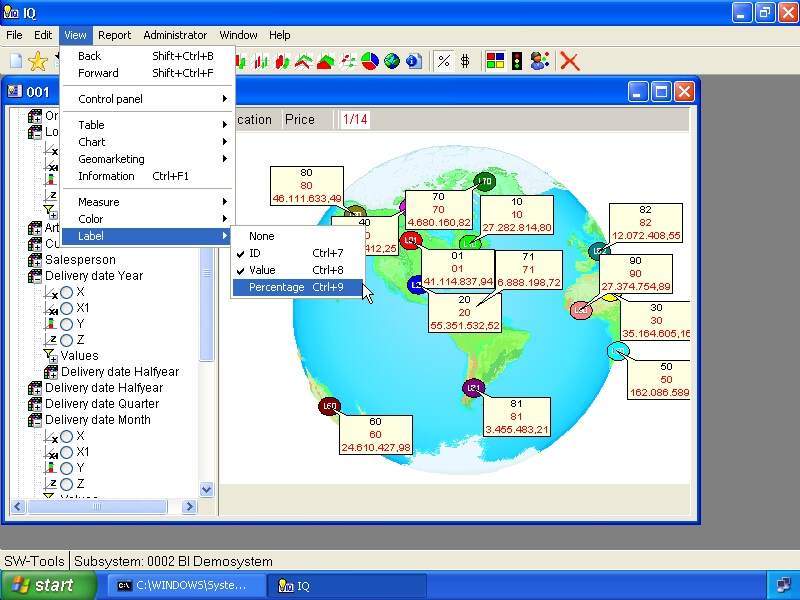 34. Selecting labels11. Sorting and view settingsSorting and maximum number of elements may be controlled for a view. This is done within the section Options in the controlpanel or by right click on the view area using. If you right click a menu is displayed from where you may select what you want to do.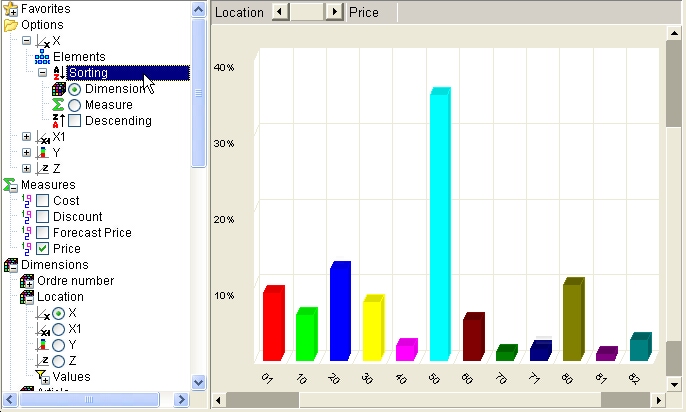 35. Options for the X axis11.1. Maximum number of elementsThe options section in the control panel may be used to set the maximum number of elements displayed in a view. The default number of elements is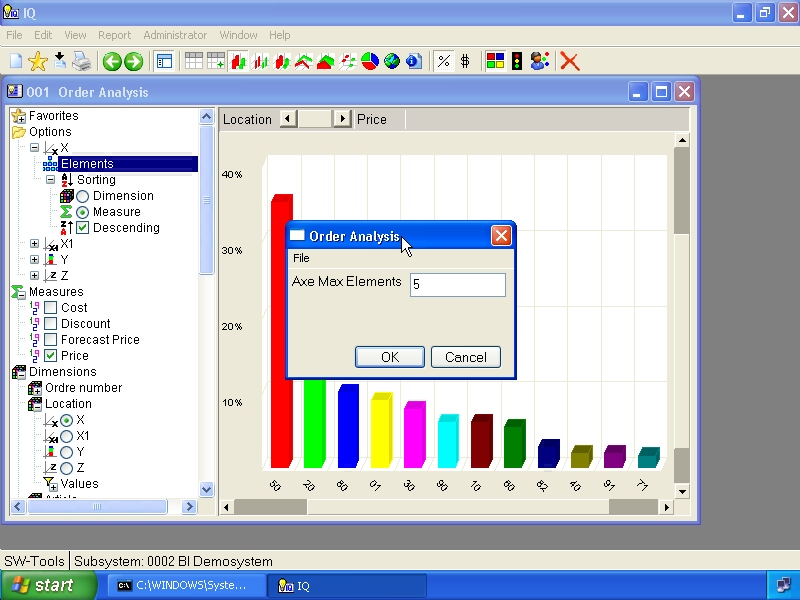 36. Setting maximum number of elements in a view11.2. SortingThe sorting may be done according to one or more of the axis X, X1, Y and Z. You may sort according to the dimension value, which is the default behavior, or according to the value, e.g. measure selected.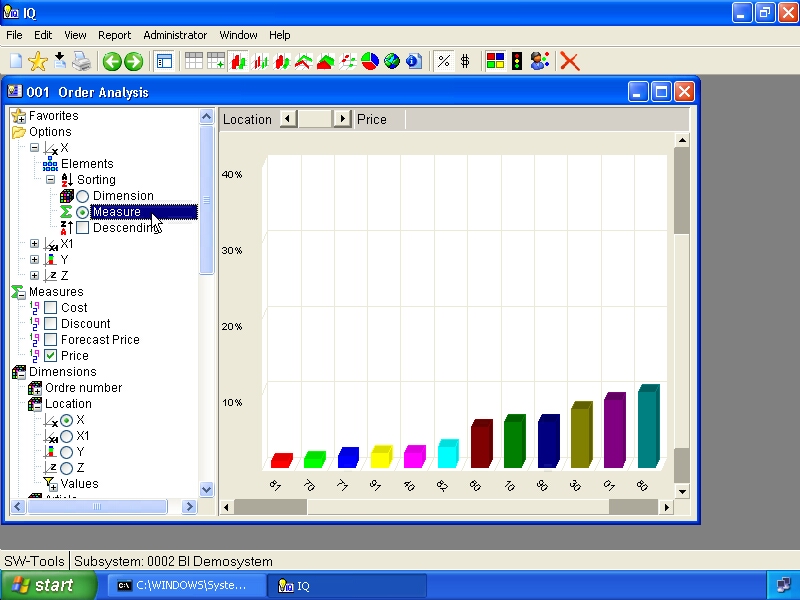 37. Sorting according to measureAlso, the sorting is by default in ascending order, but may be checkmarked to be in descending order instead.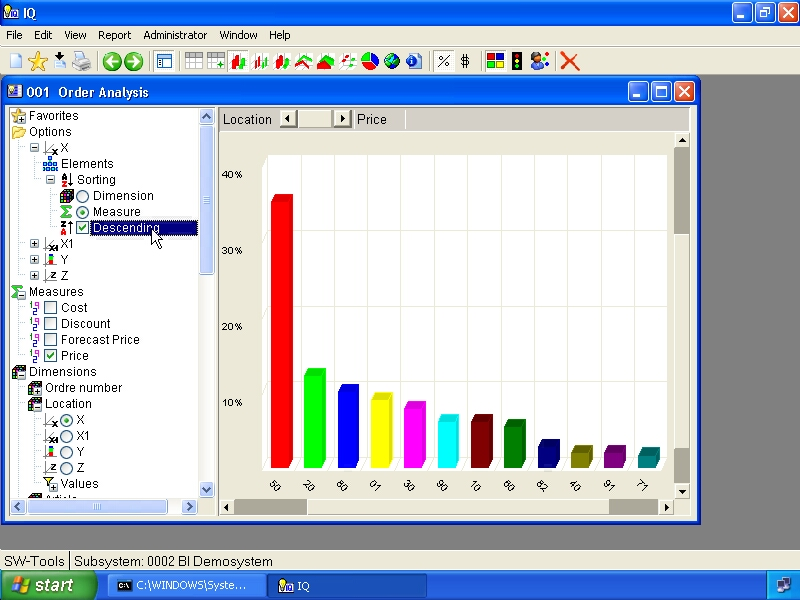 38. Sorting in descending order12. SelectionsSelections allow you to limit the view of any analysis. The selection is made within any dimension in the controlpanel in the section12.1. All values - no selectionThis option will include all values of a dimension, e.g. no selection is made.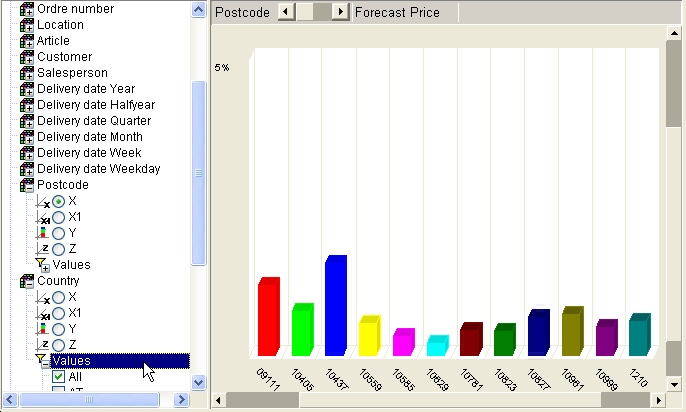 39. Selecting all dimension values12.2. Individual valuesIndividual values may be checkmarked one by one.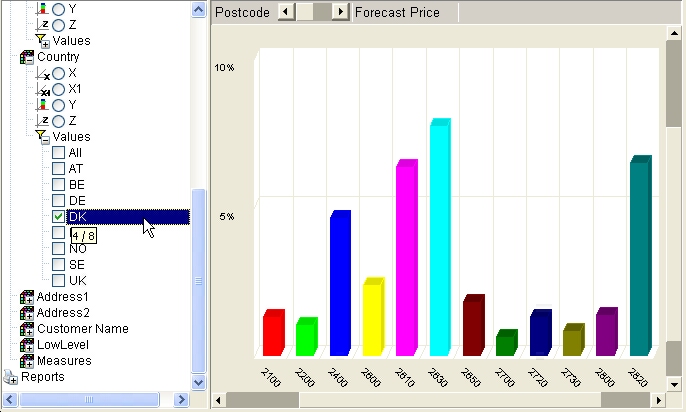 40. Selecting one dimension value12.3. Advanced selection dialogInstead of having to checkmark dimension values one by one you may right click on Values and choose the menuitem Selection.... The dialog allows you to enter a search criteria for text or numeric values.For the text search you may use * and ? to include values, e.g.D*searches for all values begining with D.For numeric values you may enter multiple values separated by comma and a range of values using the minus sign between the first and last value, e.g.1-7,17searches for the numeric values 1 to 7 and 17.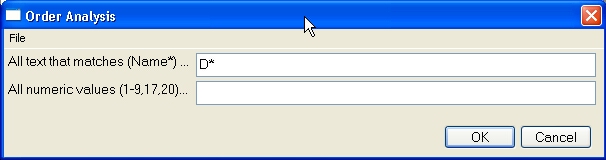 41. Advanced selection dialog13. FavoritesThe favorite section is used to store view. A view may be defined with all settings described in this manual, such as sorting, chart type etc. and hereafter saved as a favorite.13.1. Add a favoriteTo add a favorite you need to select the following toolbar item: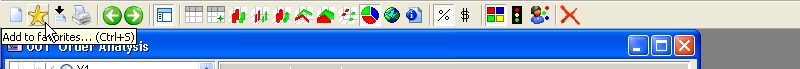 42. How to add a favorite13.2. Favorite informationThe favorite dialog look like this. The name will be listed in the controlpanel view.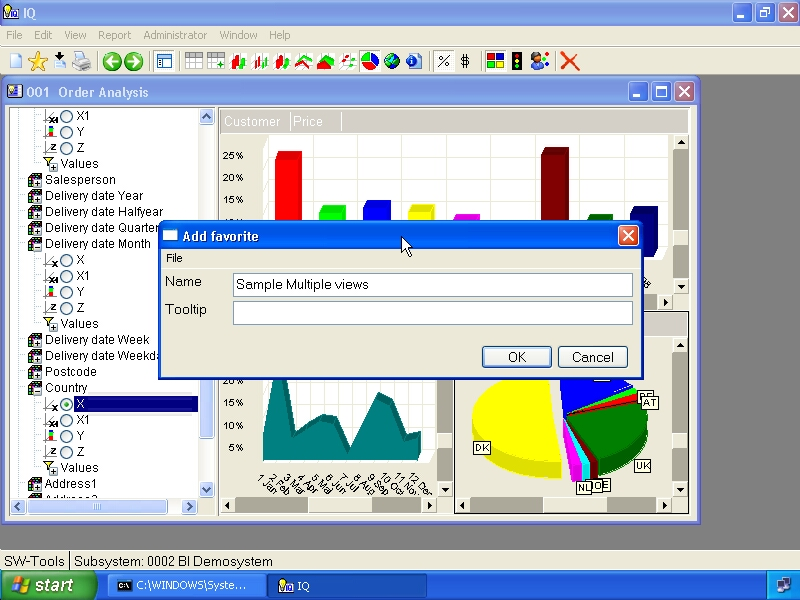 43. Dialog for favorite information13.3. List of favoritesOnce a favorite have been added the controlpanel will list it like this: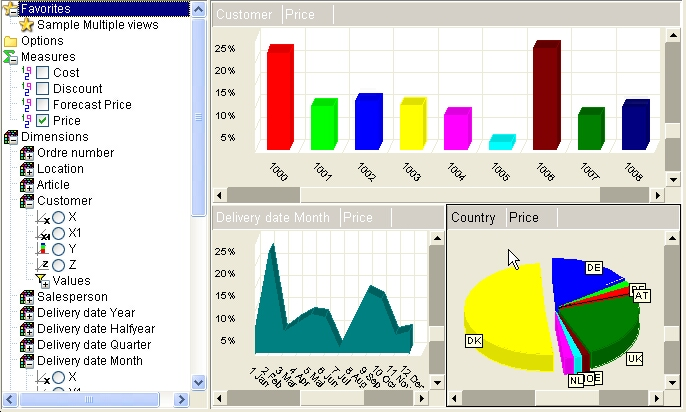 44. Control panel view of added favorites14. Lowlevel dataIn order to drill-down to low level data the cube must have been build with lowlevel data.The lowlevel data may be selected when you click on an item with in the chart or table. The menu that is presented contain a menu item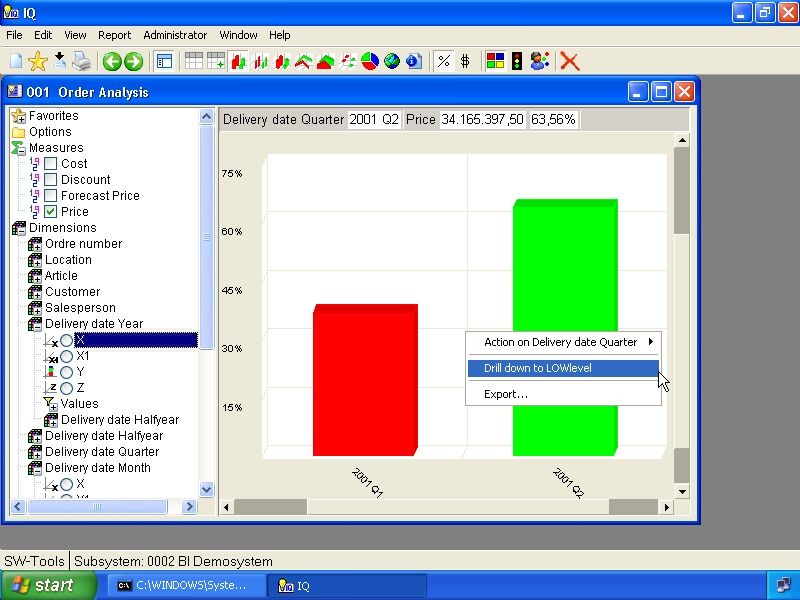 45. Menu for lowlevel drill-downWhen selected the view area will change to a table view that shows all colected records for the particular item selected.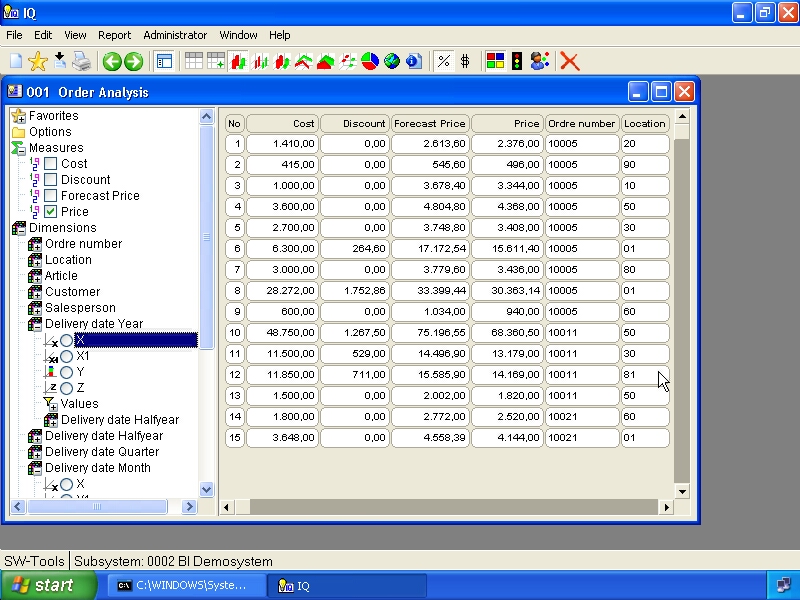 46. Drill-down data viewIn order to go back from the drill-down table view you need to select a chart or table type.15. Comparing multiple measuresIf the control panel contain a dimension item named Measures it is possible to compare multiple measures in the analysis. Because the measures is treated as a dimension it can be selected into a view on any axis.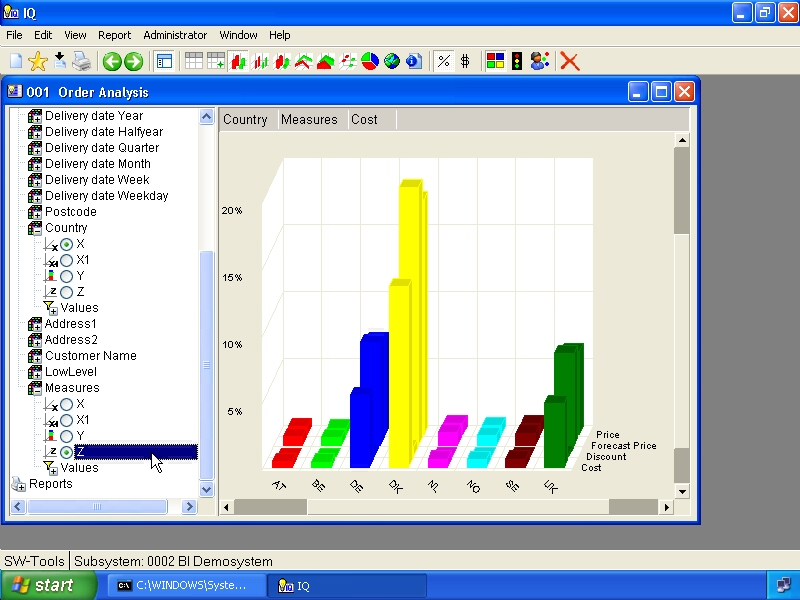 47. Multile measures in a viewThe values item under the dimension Measures allows you to select all measures or just those you want to compare.Please refer to the chapter Selections for a description of how to make a selection.16. Multiple interactive viewsThe concept of multiple views that can interact provides the analyst with a powerful way to drill into the data in the cube.You are able to use the functions New, Duplicate and Clear in order to make multiple views. The number of views is limited to a maximum of 4.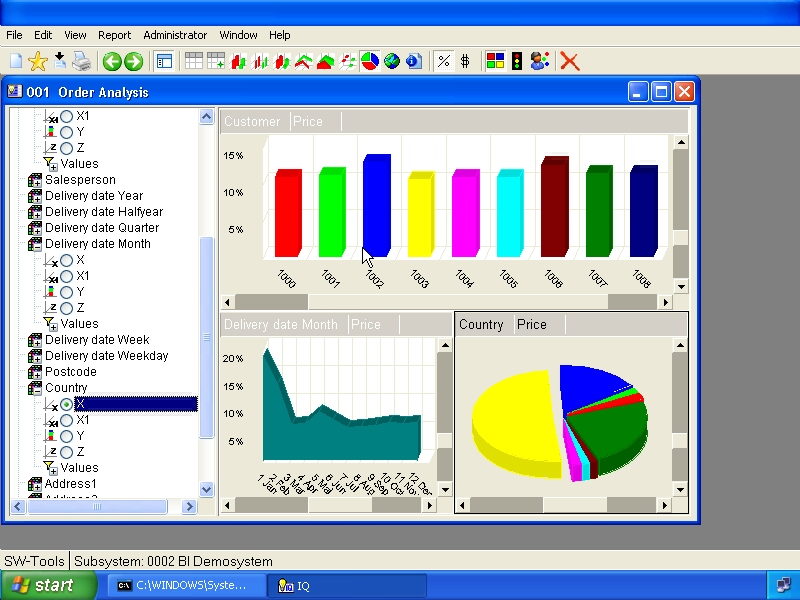 48. Multiple views on one screenAs you can see the active view is dislayed with a black border. To active another view just click once on the view. The controlpanel will only match the active view.16.1. Duplicating a viewUse the menu Edit, Duplicate to copy the current view into a new view.16.2. Inserting a new viewUse the menu File, New to insert a new empty view.16.3. Interaction between viewsInteraction between views are done by means of selections. Not as described earlier but by clicking an item and select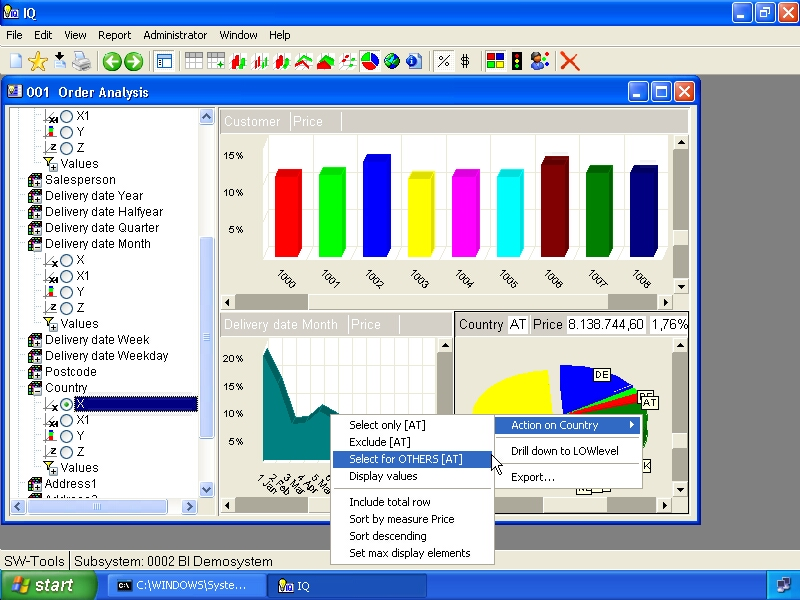 49. Global selection for other viewsThe selection made is not done for the current view but for all other views present. The active view will however show the chart item with a black border.You may select multiple values and from multiple views.16.4. Rotating windowsUse the menu Window, Rotate windows to rotate the order of the views.16.5. Deleting a viewUse the menu Edit, Delete to delete the current view.17. ReportsThe report section is an extension of the favorite section. Within the report section you may define subreports and within each subreport you may add views as you would add to favorites.17.1. New reportIn order to define a new report folder select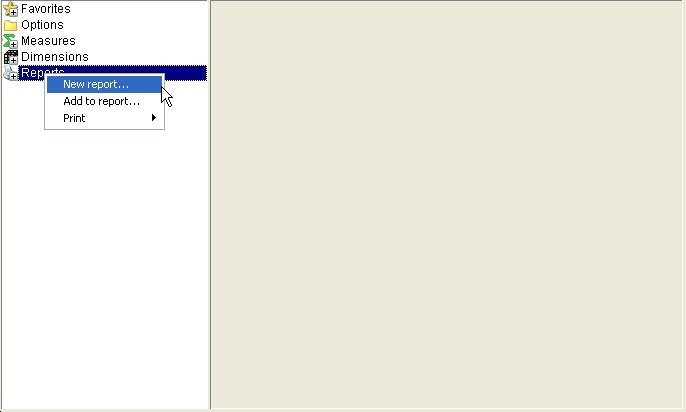 50. New report menuIn the dialog you may enter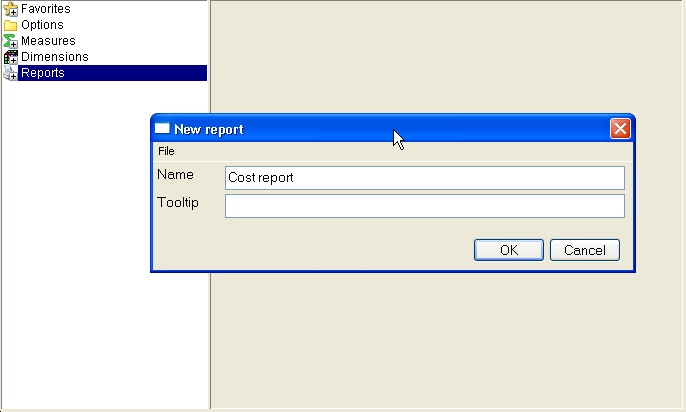 51. New report properties17.2. Add view to reportYou do not need to create a new report in order to add a view to the report section. The report section must be understood as the main report where views may be added.If you have created a report and want to add the current view to it, be sure that the report folder is selected before adding the view. If you fail to do so the view will be added to the main report section.A fullproof way of adding a view to a specific report folder is to right click the report folder and select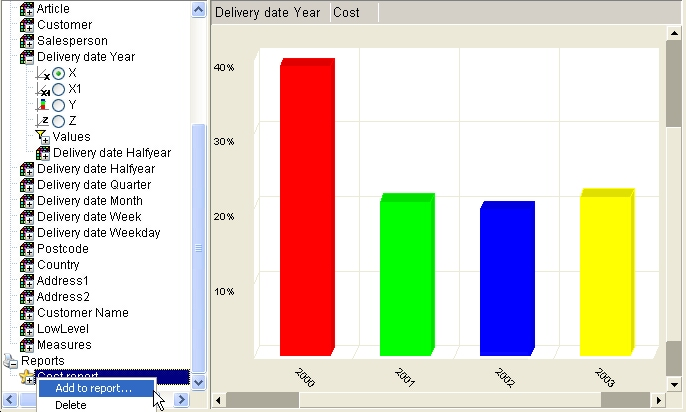 52. Add to report menuIn the dialog you may enter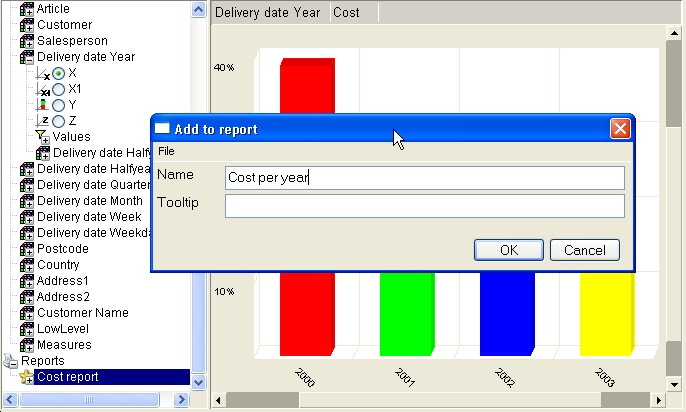 53. Add to report properties17.3. Delete reportTo delete a report or view you must right click the report folder or view and select the menuitem Delete.The delete function will ask for confirmation first. The deleting includes all subitems within the selected section.17.4. Rename reportTo rename a report or view you must right click the report folder or view and select the menuitem Rename.17.5. PrintingWhen you need to print a report defined you must right click the report folder and select the menuitem Print and hereafter the printer.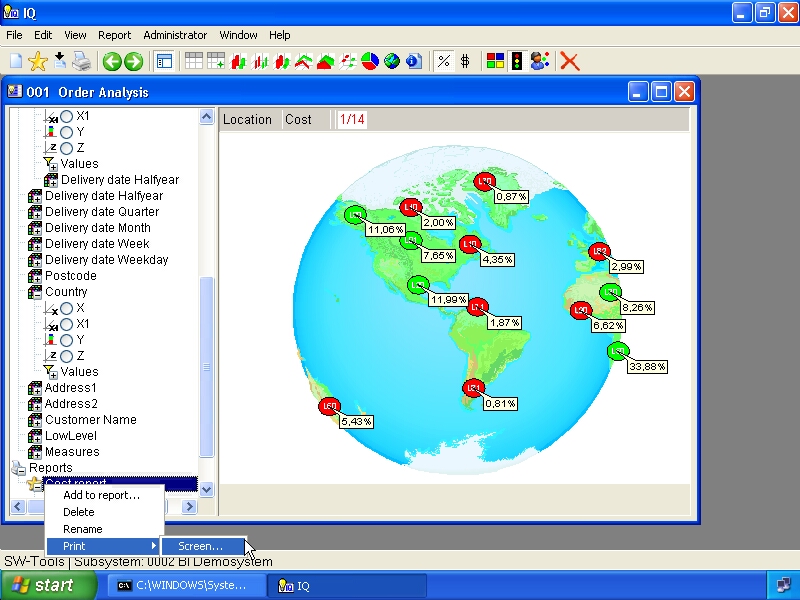 54. Print report menuThe selection of printer depends on the printers you have setup for TRIO.If you want to print all reports, subreports etc. just right click the main report section as you would do on a report folder.If you just want to print a view you may right click on the view as you would do on a report folder.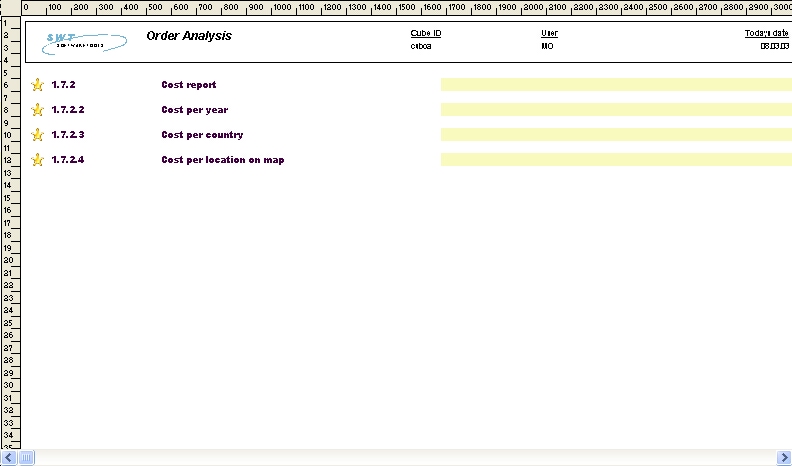 55. Sample report content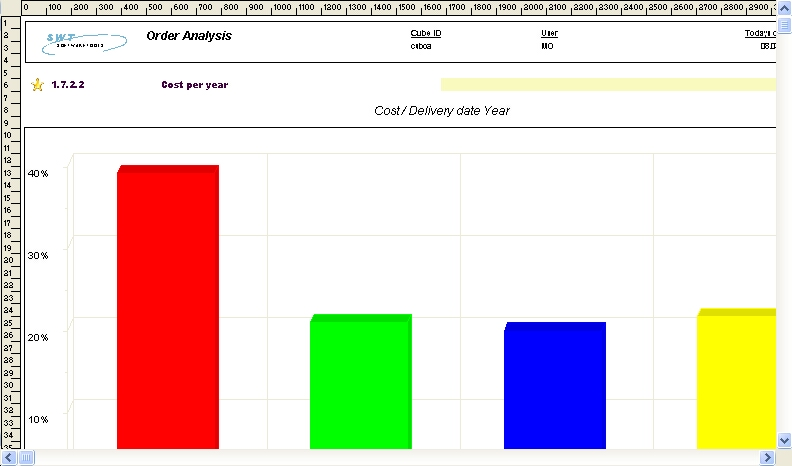 56. Sample report chart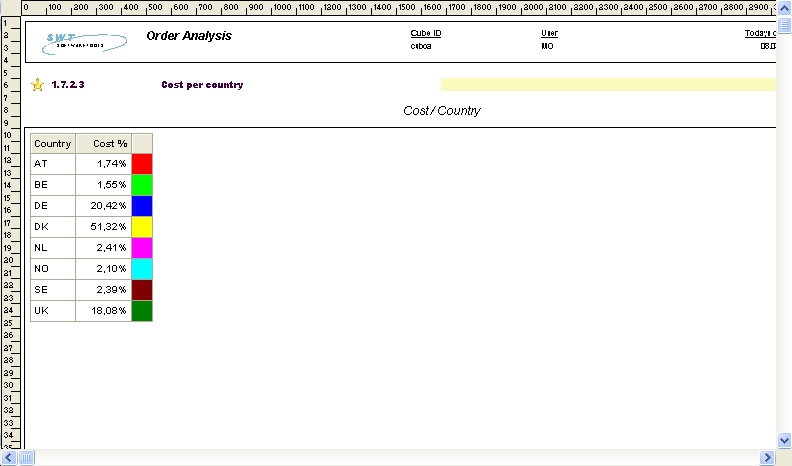 57. Sample report table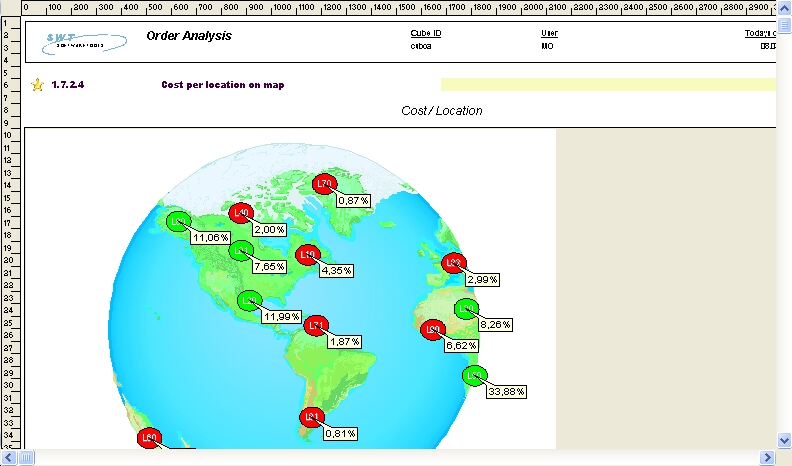 58. Sample report geomarketing18. Extend with IQ queries19. Export and Publish19.1. Export a view19.2. Predefined publishing to Microsoft Products19.2.1. Microsoft Excel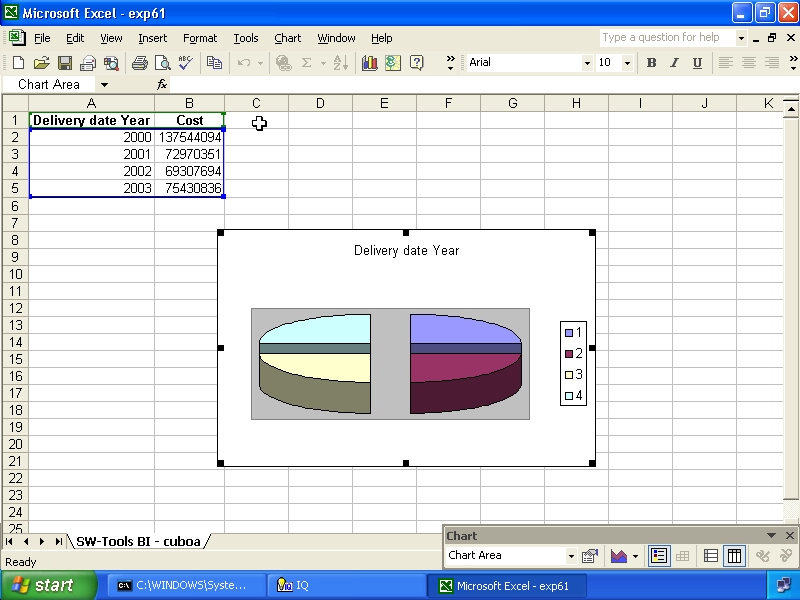 59. Sample published to Excel19.2.2. Microsoft Word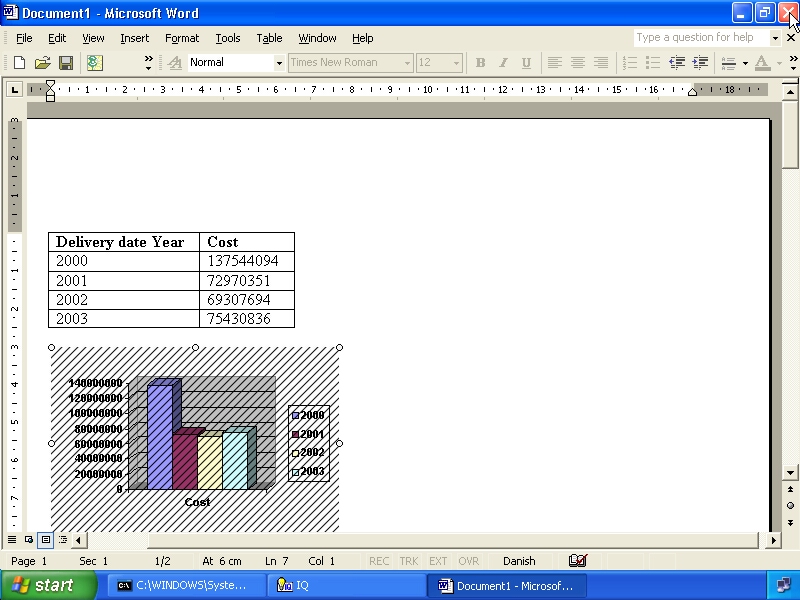 60. Sample published to Word19.2.3. Microsoft PowerPoint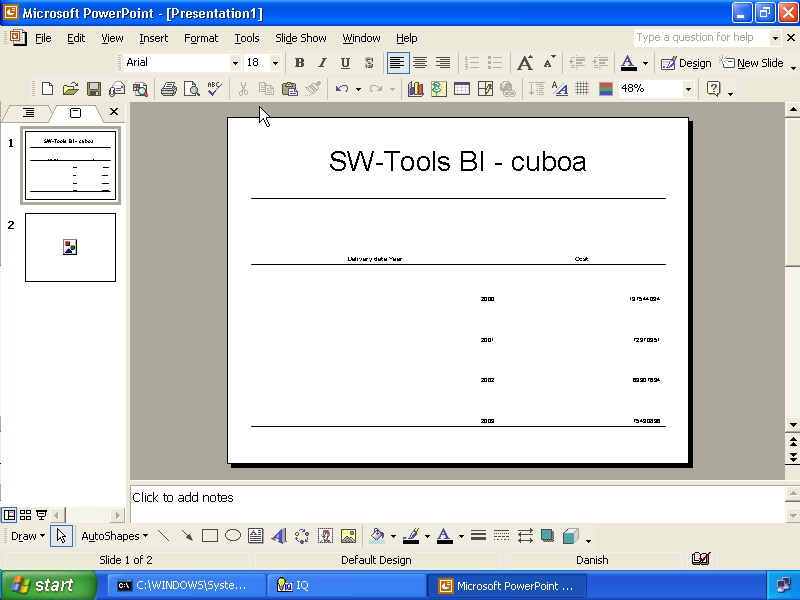 61. Sample published to PowerPoint19.2.4. Microsoft MapPoint19.2.4.1. Postal information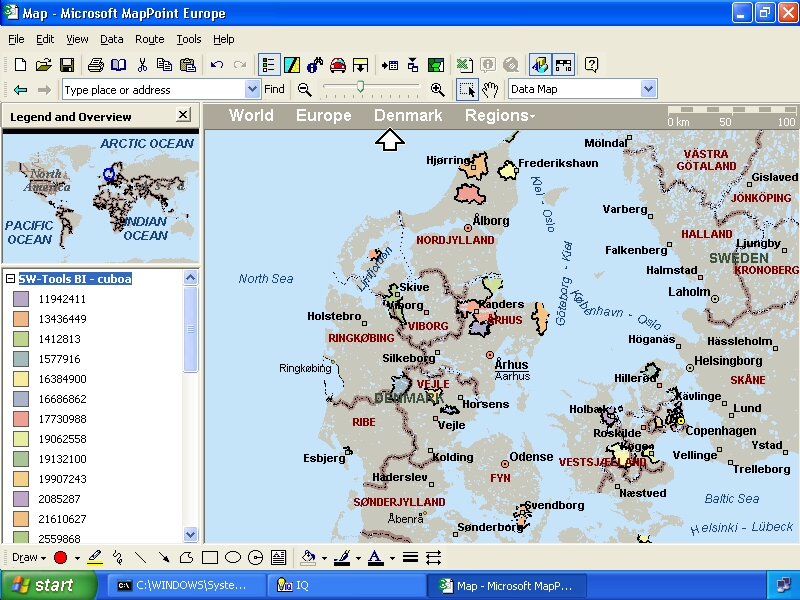 62. Sample published to MapPoint - Denmark Postalcodes19.2.4.2. Address information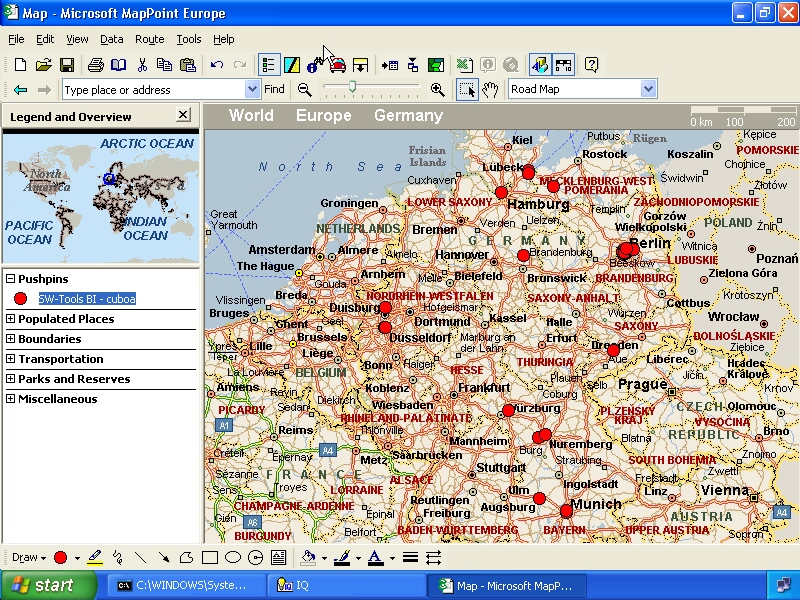 63. Sample published to MapPoint - Germany Addresses20. Keyboard control20.1. Generel keyboard settings20.2. Ctrl keys20.3. Shift+Ctrl keys20.4. Special for map viewFigure list1. The show/hide controlpanel toolbar item	72. Menu for controlpanel size	73. The controlpanel items	84. Selecting a measure	115. Dimension axis X	136. Dimension axis X1	147. Dimension axis Y	148. Dimension axis Z	159. Bar chart	1910. Thin bar chart	2011. Cylindar chart	2112. Line chart	2213. Area chart	2314. Point chart	2415. Pie chart	2516. Display of legend	2717. Display 2D chart	2818. Table view	2919. Selecting table style	3020. Table view of 3 dimensions as rows	3121. Selecting pivot function X1 as column	3222. Pivot table with X1 and Y as column	3323. Information view	3424. Automatic color	3625. Color according to average	3726. Color according to calculation	3827. Drill-down in date dimension	4028. Selecting geomarketing map	4429. Worldmap	4430. Danish Postalcode map	4531. Selecting browse map	4732. Browse for map file dialog	4833. Powerpoint map view	4934. Selecting labels	5435. Options for the X axis	5536. Setting maximum number of elements in a view	5637. Sorting according to measure	5738. Sorting in descending order	5839. Selecting all dimension values	6040. Selecting one dimension value	6141. Advanced selection dialog	6242. How to add a favorite	6443. Dialog for favorite information	6544. Control panel view of added favorites	6645. Menu for lowlevel drill-down	6746. Drill-down data view	6847. Multile measures in a view	6948. Multiple views on one screen	7049. Global selection for other views	7350. New report menu	7751. New report properties	7852. Add to report menu	7953. Add to report properties	8054. Print report menu	8355. Sample report content	8456. Sample report chart	8457. Sample report table	8558. Sample report geomarketing	8559. Sample published to Excel	9060. Sample published to Word	9161. Sample published to PowerPoint	9262. Sample published to MapPoint - Denmark Postalcodes	9463. Sample published to MapPoint - Germany Addresses	95IndexBBack	42;99Bar	19;97;101CChart	19;27;28Color	35;37;38;98;101Controlpanel	8Cube	1;3;4DDimension	13;14;15;16;101Drill-down	39;40;68;101EExport	45;87;88FFavorites	9;63GGeomarketing	43IInformation	34;37;98;101IQ	3;86KKeyboard	19;96LLegend	27MMap	47;97MapPoint	45;47;93;94;95;102Microsoft	45;47;89;90;91;92;93NNET-TRIO	3OOffice	47Options	10;55;101PPercentage	38;54Postalcode	43;45;101PowerPoint	45;47;50;53;92;102Publish	45;87RRGB	51SSelection	62Sorting	10;55;57;58;101Styles	30TTRIO	4;83VView	26;27;28;98ZZipcode	45KeyDescriptionDeleteClear all and close all levels in controlpanelF2Table viewF3Bar chart viewF4Thin bar chart viewF5Cylindar chart viewF6Line chart viewF7Area chart viewF8Point chart viewF9Pie chart viewF11Show/hide controlpanelF12Map selectionKeyDescription0Rotate views1View percentage2View value3Include subtotals4Automatic color5Color according to average6Coloraccording to calculation7Show/hide label id8Show/hide label value9Show/hide label percentageWNew viewSAdd to favoritesPHardcopyCDuplicate current viewXDelete current viewF1Information viewKeyDescriptionBBack in historyFForward in history1Pivot table X as column2Pivot table X1 as column3Pivot table Y as column4Pivot table Z as columnKeyDescription+Zoom in-Zoom out*Zoom all